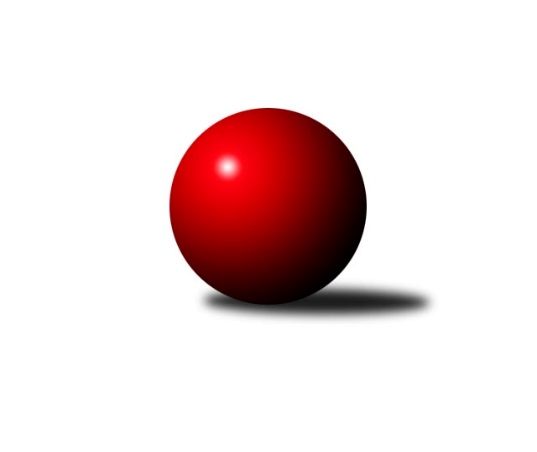 Č.15Ročník 2010/2011	29.4.2024 Okresní přebor Ostrava 2010/2011Statistika 15. kolaTabulka družstev:		družstvo	záp	výh	rem	proh	skore	sety	průměr	body	plné	dorážka	chyby	1.	TJ Unie Hlubina C	15	13	0	2	174 : 66 	(114.0 : 66.0)	2413	26	1673	740	33.7	2.	TJ Sokol Dobroslavice ˝A˝	15	11	1	3	162 : 78 	(114.5 : 65.5)	2383	23	1687	696	45.3	3.	TJ VOKD Poruba C	15	11	0	4	162 : 78 	(106.0 : 74.0)	2352	22	1676	676	49	4.	TJ Sokol Bohumín˝C˝	15	9	1	5	141 : 99 	(106.0 : 74.0)	2364	19	1654	711	42.9	5.	TJ VOKD Poruba˝E˝	15	9	0	6	145 : 95 	(101.5 : 78.5)	2366	18	1669	697	47.3	6.	TJ Unie Hlubina˝B˝	15	8	0	7	128 : 112 	(94.5 : 85.5)	2319	16	1636	683	46.8	7.	TJ Sokol Bohumín D	15	6	1	8	103 : 137 	(79.0 : 101.0)	2234	13	1607	627	62.6	8.	TJ Unie Hlubina E	15	6	0	9	100 : 140 	(81.0 : 99.0)	2273	12	1618	655	49.3	9.	SKK Ostrava C	15	5	0	10	93 : 147 	(83.0 : 97.0)	2324	10	1652	673	49.1	10.	SKK Ostrava˝D˝	15	5	0	10	91 : 149 	(71.0 : 109.0)	2221	10	1589	632	60.2	11.	TJ Unie Hlubina˝D˝	15	5	0	10	86 : 154 	(66.0 : 114.0)	2189	10	1593	596	62.4	12.	TJ Sokol Michálkovice˝C˝	15	0	1	14	55 : 185 	(63.5 : 116.5)	2114	1	1532	582	70.9Tabulka doma:		družstvo	záp	výh	rem	proh	skore	sety	průměr	body	maximum	minimum	1.	TJ Unie Hlubina C	8	8	0	0	106 : 22 	(67.0 : 29.0)	2580	16	2628	2519	2.	TJ Sokol Dobroslavice ˝A˝	8	6	0	2	90 : 38 	(62.0 : 34.0)	2375	12	2454	2231	3.	TJ VOKD Poruba˝E˝	7	5	0	2	80 : 32 	(55.0 : 29.0)	2353	10	2436	2311	4.	TJ VOKD Poruba C	8	5	0	3	87 : 41 	(60.5 : 35.5)	2351	10	2487	2263	5.	TJ Sokol Bohumín D	8	5	0	3	67 : 61 	(51.0 : 45.0)	2316	10	2368	2234	6.	TJ Unie Hlubina E	8	5	0	3	66 : 62 	(45.0 : 51.0)	2453	10	2528	2301	7.	TJ Sokol Bohumín˝C˝	7	4	1	2	69 : 43 	(48.0 : 36.0)	2410	9	2495	2326	8.	TJ Unie Hlubina˝B˝	7	4	0	3	65 : 47 	(49.0 : 35.0)	2451	8	2536	2371	9.	SKK Ostrava˝D˝	7	4	0	3	56 : 56 	(41.5 : 42.5)	2253	8	2298	2200	10.	TJ Unie Hlubina˝D˝	7	4	0	3	52 : 60 	(35.5 : 48.5)	2413	8	2474	2354	11.	SKK Ostrava C	8	4	0	4	59 : 69 	(47.5 : 48.5)	2308	8	2368	2247	12.	TJ Sokol Michálkovice˝C˝	7	0	1	6	29 : 83 	(34.5 : 49.5)	2092	1	2180	1969Tabulka venku:		družstvo	záp	výh	rem	proh	skore	sety	průměr	body	maximum	minimum	1.	TJ VOKD Poruba C	7	6	0	1	75 : 37 	(45.5 : 38.5)	2363	12	2525	2226	2.	TJ Sokol Dobroslavice ˝A˝	7	5	1	1	72 : 40 	(52.5 : 31.5)	2384	11	2464	2309	3.	TJ Unie Hlubina C	7	5	0	2	68 : 44 	(47.0 : 37.0)	2408	10	2593	2331	4.	TJ Sokol Bohumín˝C˝	8	5	0	3	72 : 56 	(58.0 : 38.0)	2369	10	2589	2251	5.	TJ VOKD Poruba˝E˝	8	4	0	4	65 : 63 	(46.5 : 49.5)	2373	8	2457	2313	6.	TJ Unie Hlubina˝B˝	8	4	0	4	63 : 65 	(45.5 : 50.5)	2324	8	2516	2186	7.	TJ Sokol Bohumín D	7	1	1	5	36 : 76 	(28.0 : 56.0)	2248	3	2430	2054	8.	SKK Ostrava C	7	1	0	6	34 : 78 	(35.5 : 48.5)	2317	2	2462	2268	9.	TJ Unie Hlubina E	7	1	0	6	34 : 78 	(36.0 : 48.0)	2267	2	2435	2149	10.	SKK Ostrava˝D˝	8	1	0	7	35 : 93 	(29.5 : 66.5)	2213	2	2484	1979	11.	TJ Unie Hlubina˝D˝	8	1	0	7	34 : 94 	(30.5 : 65.5)	2182	2	2366	2049	12.	TJ Sokol Michálkovice˝C˝	8	0	0	8	26 : 102 	(29.0 : 67.0)	2119	0	2437	1923Tabulka podzimní části:		družstvo	záp	výh	rem	proh	skore	sety	průměr	body	doma	venku	1.	TJ Sokol Dobroslavice ˝A˝	11	10	0	1	130 : 46 	(84.0 : 48.0)	2366	20 	5 	0 	1 	5 	0 	0	2.	TJ VOKD Poruba C	11	9	0	2	131 : 45 	(82.0 : 50.0)	2321	18 	4 	0 	2 	5 	0 	0	3.	TJ Unie Hlubina C	11	9	0	2	120 : 56 	(80.5 : 51.5)	2414	18 	6 	0 	0 	3 	0 	2	4.	TJ Sokol Bohumín˝C˝	11	7	0	4	103 : 73 	(79.0 : 53.0)	2368	14 	4 	0 	1 	3 	0 	3	5.	TJ Unie Hlubina˝B˝	11	6	0	5	92 : 84 	(69.5 : 62.5)	2330	12 	3 	0 	2 	3 	0 	3	6.	TJ VOKD Poruba˝E˝	11	5	0	6	92 : 84 	(70.5 : 61.5)	2368	10 	3 	0 	2 	2 	0 	4	7.	TJ Unie Hlubina E	11	5	0	6	79 : 97 	(62.0 : 70.0)	2321	10 	5 	0 	1 	0 	0 	5	8.	TJ Sokol Bohumín D	11	5	0	6	77 : 99 	(60.0 : 72.0)	2329	10 	4 	0 	2 	1 	0 	4	9.	TJ Unie Hlubina˝D˝	11	4	0	7	62 : 114 	(48.0 : 84.0)	2186	8 	3 	0 	2 	1 	0 	5	10.	SKK Ostrava C	11	3	0	8	67 : 109 	(58.5 : 73.5)	2321	6 	2 	0 	4 	1 	0 	4	11.	SKK Ostrava˝D˝	11	3	0	8	65 : 111 	(53.0 : 79.0)	2302	6 	2 	0 	3 	1 	0 	5	12.	TJ Sokol Michálkovice˝C˝	11	0	0	11	38 : 138 	(45.0 : 87.0)	2116	0 	0 	0 	5 	0 	0 	6Tabulka jarní části:		družstvo	záp	výh	rem	proh	skore	sety	průměr	body	doma	venku	1.	TJ Unie Hlubina C	4	4	0	0	54 : 10 	(33.5 : 14.5)	2560	8 	2 	0 	0 	2 	0 	0 	2.	TJ VOKD Poruba˝E˝	4	4	0	0	53 : 11 	(31.0 : 17.0)	2362	8 	2 	0 	0 	2 	0 	0 	3.	TJ Sokol Bohumín˝C˝	4	2	1	1	38 : 26 	(27.0 : 21.0)	2426	5 	0 	1 	1 	2 	0 	0 	4.	TJ Unie Hlubina˝B˝	4	2	0	2	36 : 28 	(25.0 : 23.0)	2336	4 	1 	0 	1 	1 	0 	1 	5.	TJ VOKD Poruba C	4	2	0	2	31 : 33 	(24.0 : 24.0)	2411	4 	1 	0 	1 	1 	0 	1 	6.	SKK Ostrava C	4	2	0	2	26 : 38 	(24.5 : 23.5)	2354	4 	2 	0 	0 	0 	0 	2 	7.	SKK Ostrava˝D˝	4	2	0	2	26 : 38 	(18.0 : 30.0)	2148	4 	2 	0 	0 	0 	0 	2 	8.	TJ Sokol Dobroslavice ˝A˝	4	1	1	2	32 : 32 	(30.5 : 17.5)	2401	3 	1 	0 	1 	0 	1 	1 	9.	TJ Sokol Bohumín D	4	1	1	2	26 : 38 	(19.0 : 29.0)	2165	3 	1 	0 	1 	0 	1 	1 	10.	TJ Unie Hlubina˝D˝	4	1	0	3	24 : 40 	(18.0 : 30.0)	2284	2 	1 	0 	1 	0 	0 	2 	11.	TJ Unie Hlubina E	4	1	0	3	21 : 43 	(19.0 : 29.0)	2248	2 	0 	0 	2 	1 	0 	1 	12.	TJ Sokol Michálkovice˝C˝	4	0	1	3	17 : 47 	(18.5 : 29.5)	2068	1 	0 	1 	1 	0 	0 	2 Zisk bodů pro družstvo:		jméno hráče	družstvo	body	zápasy	v %	dílčí body	sety	v %	1.	Karel Ridl 	TJ Sokol Dobroslavice ˝A˝ 	30	/	15	(100%)		/		(%)	2.	Roman Honl 	TJ Sokol Bohumín˝C˝ 	22	/	13	(85%)		/		(%)	3.	Helena Hýžová 	TJ VOKD Poruba C 	20	/	12	(83%)		/		(%)	4.	Rudolf Riezner 	TJ Unie Hlubina˝B˝ 	20	/	14	(71%)		/		(%)	5.	Karel Kudela 	TJ Unie Hlubina C 	20	/	14	(71%)		/		(%)	6.	Pavel Marek 	TJ Unie Hlubina C 	18	/	10	(90%)		/		(%)	7.	Josef Navalaný 	TJ Unie Hlubina C 	18	/	11	(82%)		/		(%)	8.	Zdeněk Hebda 	TJ VOKD Poruba˝E˝ 	18	/	11	(82%)		/		(%)	9.	Roman Klímek 	TJ VOKD Poruba C 	18	/	14	(64%)		/		(%)	10.	Miroslav Böhm 	SKK Ostrava˝D˝ 	18	/	14	(64%)		/		(%)	11.	Antonín Chalcář 	TJ VOKD Poruba C 	17	/	12	(71%)		/		(%)	12.	Martin Ferenčík 	TJ Unie Hlubina˝B˝ 	17	/	13	(65%)		/		(%)	13.	Richard Šimek 	TJ VOKD Poruba C 	17	/	14	(61%)		/		(%)	14.	Ivo Kovářík 	TJ Sokol Dobroslavice ˝A˝ 	16	/	11	(73%)		/		(%)	15.	Pavel Hrabec 	TJ VOKD Poruba C 	16	/	11	(73%)		/		(%)	16.	Petr Číž 	TJ VOKD Poruba˝E˝ 	16	/	11	(73%)		/		(%)	17.	René Světlík 	TJ Sokol Bohumín˝C˝ 	16	/	13	(62%)		/		(%)	18.	Petr Foniok 	TJ Unie Hlubina˝B˝ 	16	/	13	(62%)		/		(%)	19.	Václav Rábl 	TJ Unie Hlubina C 	16	/	14	(57%)		/		(%)	20.	Alena Koběrová 	TJ Unie Hlubina˝D˝ 	16	/	14	(57%)		/		(%)	21.	Karel Kuchař 	TJ Sokol Dobroslavice ˝A˝ 	16	/	14	(57%)		/		(%)	22.	Tomáš Kubát 	SKK Ostrava C 	16	/	15	(53%)		/		(%)	23.	Lukáš Modlitba 	TJ Sokol Bohumín D 	15	/	13	(58%)		/		(%)	24.	Václav Boháčik 	TJ VOKD Poruba˝E˝ 	14	/	8	(88%)		/		(%)	25.	Lenka Raabová 	TJ Unie Hlubina C 	14	/	9	(78%)		/		(%)	26.	Martin Třečák 	TJ Sokol Dobroslavice ˝A˝ 	14	/	9	(78%)		/		(%)	27.	Milan Pčola 	TJ VOKD Poruba˝E˝ 	14	/	9	(78%)		/		(%)	28.	Jiří Prokop 	TJ Unie Hlubina C 	14	/	9	(78%)		/		(%)	29.	Lumír Kocián 	TJ Sokol Dobroslavice ˝A˝ 	14	/	10	(70%)		/		(%)	30.	Hana Vlčková 	TJ Unie Hlubina˝D˝ 	14	/	11	(64%)		/		(%)	31.	Hana Záškolná 	TJ Sokol Bohumín D 	14	/	11	(64%)		/		(%)	32.	Jakub Hájek 	TJ VOKD Poruba˝E˝ 	14	/	12	(58%)		/		(%)	33.	Eva Marková 	TJ Unie Hlubina C 	14	/	12	(58%)		/		(%)	34.	Jan Petrovič 	TJ Unie Hlubina E 	14	/	12	(58%)		/		(%)	35.	Lubomír Richter 	TJ Sokol Bohumín˝C˝ 	14	/	13	(54%)		/		(%)	36.	Jan Pavlosek 	SKK Ostrava C 	14	/	13	(54%)		/		(%)	37.	Pavel Plaček 	TJ Sokol Bohumín˝C˝ 	14	/	13	(54%)		/		(%)	38.	Libor Krajčí 	TJ Sokol Bohumín˝C˝ 	14	/	13	(54%)		/		(%)	39.	Miroslav Futerko 	SKK Ostrava C 	14	/	14	(50%)		/		(%)	40.	Josef Hájek 	TJ Unie Hlubina E 	14	/	14	(50%)		/		(%)	41.	Karel Svoboda 	TJ Unie Hlubina E 	14	/	15	(47%)		/		(%)	42.	Zdeněk Mžik 	TJ VOKD Poruba˝E˝ 	13	/	10	(65%)		/		(%)	43.	Alfréd  Herman 	TJ Sokol Bohumín˝C˝ 	13	/	14	(46%)		/		(%)	44.	Miloslav Palička 	TJ Unie Hlubina˝B˝ 	13	/	14	(46%)		/		(%)	45.	Helena Martinčáková 	TJ VOKD Poruba C 	12	/	9	(67%)		/		(%)	46.	Radek Říman 	TJ Sokol Michálkovice˝C˝ 	12	/	9	(67%)		/		(%)	47.	Jaroslav Hrabuška 	TJ VOKD Poruba C 	12	/	10	(60%)		/		(%)	48.	Josef Paulus 	TJ Sokol Michálkovice˝C˝ 	12	/	11	(55%)		/		(%)	49.	Bohumil Klimša 	SKK Ostrava˝D˝ 	12	/	11	(55%)		/		(%)	50.	Václav Kladiva 	TJ Sokol Bohumín D 	12	/	13	(46%)		/		(%)	51.	Markéta Kohutková 	TJ Sokol Bohumín D 	12	/	13	(46%)		/		(%)	52.	Josef Kyjovský 	TJ Unie Hlubina E 	12	/	15	(40%)		/		(%)	53.	Miroslav Koloděj 	SKK Ostrava˝D˝ 	11	/	15	(37%)		/		(%)	54.	Lubomír Jančar 	TJ Unie Hlubina˝B˝ 	10	/	8	(63%)		/		(%)	55.	Michaela Černá 	TJ Unie Hlubina E 	10	/	9	(56%)		/		(%)	56.	Andrea Rojová 	TJ Sokol Bohumín D 	10	/	9	(56%)		/		(%)	57.	Oldřich Neuverth 	TJ Unie Hlubina˝D˝ 	10	/	11	(45%)		/		(%)	58.	Jiří Koloděj 	SKK Ostrava˝D˝ 	10	/	12	(42%)		/		(%)	59.	Roman Grüner 	TJ Unie Hlubina˝B˝ 	10	/	13	(38%)		/		(%)	60.	Josef Schwarz 	TJ Sokol Dobroslavice ˝A˝ 	10	/	14	(36%)		/		(%)	61.	Jan Stuš 	TJ Sokol Bohumín D 	10	/	14	(36%)		/		(%)	62.	Miroslav Heczko 	SKK Ostrava C 	10	/	14	(36%)		/		(%)	63.	Jiří Řepecky 	TJ Sokol Michálkovice˝C˝ 	9	/	12	(38%)		/		(%)	64.	Martina Kalischová 	TJ Sokol Bohumín˝C˝ 	8	/	8	(50%)		/		(%)	65.	Lukáš Korta 	SKK Ostrava C 	8	/	8	(50%)		/		(%)	66.	Pavel Kubina 	SKK Ostrava˝D˝ 	8	/	9	(44%)		/		(%)	67.	Vojtěch Turlej 	TJ VOKD Poruba˝E˝ 	8	/	9	(44%)		/		(%)	68.	Ladislav Mrakvia 	TJ VOKD Poruba˝E˝ 	8	/	10	(40%)		/		(%)	69.	Petr Tomaňa 	TJ Unie Hlubina C 	8	/	11	(36%)		/		(%)	70.	Jaroslav Karas 	TJ Sokol Michálkovice˝C˝ 	8	/	12	(33%)		/		(%)	71.	Koloman Bagi 	TJ Unie Hlubina˝D˝ 	8	/	14	(29%)		/		(%)	72.	Antonín Pálka 	SKK Ostrava˝D˝ 	8	/	15	(27%)		/		(%)	73.	Oldřich Vítek 	TJ VOKD Poruba C 	6	/	4	(75%)		/		(%)	74.	Josef Vávra 	TJ Sokol Dobroslavice ˝A˝ 	6	/	6	(50%)		/		(%)	75.	Pavel Babiš 	TJ Sokol Dobroslavice ˝A˝ 	6	/	9	(33%)		/		(%)	76.	Pavel Rozkoš 	TJ Sokol Bohumín D 	6	/	9	(33%)		/		(%)	77.	Jiří Štroch 	TJ Unie Hlubina˝B˝ 	6	/	9	(33%)		/		(%)	78.	Karel Procházka 	TJ Sokol Michálkovice˝C˝ 	6	/	11	(27%)		/		(%)	79.	Libor Mendlík 	TJ Unie Hlubina E 	6	/	12	(25%)		/		(%)	80.	Michal Blinka 	SKK Ostrava C 	5	/	13	(19%)		/		(%)	81.	František Hájek 	TJ VOKD Poruba˝E˝ 	4	/	5	(40%)		/		(%)	82.	Stanislav Navalaný 	TJ Unie Hlubina˝B˝ 	4	/	6	(33%)		/		(%)	83.	Jiří Břeska 	TJ Unie Hlubina˝D˝ 	4	/	8	(25%)		/		(%)	84.	Jan Švihálek 	TJ Sokol Michálkovice˝C˝ 	4	/	8	(25%)		/		(%)	85.	Božena Olšovská 	TJ Unie Hlubina˝D˝ 	4	/	9	(22%)		/		(%)	86.	Josef Lariš 	TJ Unie Hlubina E 	4	/	9	(22%)		/		(%)	87.	Jiří Preksta 	TJ Unie Hlubina˝D˝ 	4	/	10	(20%)		/		(%)	88.	František Sedláček 	TJ Unie Hlubina˝D˝ 	4	/	12	(17%)		/		(%)	89.	Jaroslav Šproch 	SKK Ostrava˝D˝ 	4	/	14	(14%)		/		(%)	90.	Antonín Struppel 	TJ Sokol Dobroslavice ˝A˝ 	2	/	1	(100%)		/		(%)	91.	Zdeňka Lacinová 	TJ Unie Hlubina˝D˝ 	2	/	1	(100%)		/		(%)	92.	Miroslav Složil 	SKK Ostrava C 	2	/	2	(50%)		/		(%)	93.	Dominik Bohm 	SKK Ostrava C 	2	/	2	(50%)		/		(%)	94.	Oldřich Stolařík 	SKK Ostrava C 	2	/	4	(25%)		/		(%)	95.	David Koprovský 	TJ Sokol Michálkovice˝C˝ 	2	/	4	(25%)		/		(%)	96.	Veronika Štěrbová 	TJ Unie Hlubina E 	2	/	4	(25%)		/		(%)	97.	Petr Řepecký 	TJ Sokol Michálkovice˝C˝ 	2	/	9	(11%)		/		(%)	98.	Tomáš Věrovský 	SKK Ostrava C 	0	/	1	(0%)		/		(%)	99.	Michal Borák 	TJ Sokol Michálkovice˝C˝ 	0	/	1	(0%)		/		(%)	100.	Tamara Nguenová 	TJ Sokol Bohumín D 	0	/	1	(0%)		/		(%)	101.	Lukáš Jurášek 	TJ Sokol Michálkovice˝C˝ 	0	/	1	(0%)		/		(%)	102.	Michal Bezruč 	TJ VOKD Poruba C 	0	/	1	(0%)		/		(%)	103.	David Smahel 	TJ Sokol Dobroslavice ˝A˝ 	0	/	1	(0%)		/		(%)	104.	Lucie Bogdanowiczová 	TJ Sokol Bohumín D 	0	/	2	(0%)		/		(%)	105.	Marian Juřena 	TJ VOKD Poruba C 	0	/	2	(0%)		/		(%)	106.	Jaroslav Jurášek 	TJ Sokol Michálkovice˝C˝ 	0	/	2	(0%)		/		(%)	107.	Petra Jurášková 	TJ Sokol Michálkovice˝C˝ 	0	/	3	(0%)		/		(%)	108.	Štefan Punčev 	TJ Sokol Bohumín D 	0	/	3	(0%)		/		(%)	109.	Vladimír Malovaný 	SKK Ostrava C 	0	/	4	(0%)		/		(%)	110.	Anna Mistriková 	TJ VOKD Poruba˝E˝ 	0	/	4	(0%)		/		(%)	111.	Jiří Vlček 	TJ Sokol Bohumín D 	0	/	4	(0%)		/		(%)	112.	Antonín Okapa 	TJ Sokol Michálkovice˝C˝ 	0	/	6	(0%)		/		(%)Průměry na kuželnách:		kuželna	průměr	plné	dorážka	chyby	výkon na hráče	1.	TJ Unie Hlubina, 1-2	2456	1722	733	43.1	(409.4)	2.	TJ Sokol Bohumín, 1-4	2336	1669	667	58.2	(389.4)	3.	TJ Sokol Dobroslavice, 1-2	2328	1642	686	48.5	(388.2)	4.	TJ VOKD Poruba, 1-4	2294	1625	669	58.6	(382.4)	5.	SKK Ostrava, 1-2	2282	1609	672	51.0	(380.4)	6.	TJ Michalkovice, 1-2	2139	1542	596	64.3	(356.6)Nejlepší výkony na kuželnách:TJ Unie Hlubina, 1-2TJ Unie Hlubina C	2628	2. kolo	Jiří Prokop 	TJ Unie Hlubina C	496	11. koloTJ Unie Hlubina C	2613	11. kolo	Pavel Marek 	TJ Unie Hlubina C	477	5. koloTJ Unie Hlubina C	2595	5. kolo	Rudolf Riezner 	TJ Unie Hlubina˝B˝	475	6. koloTJ Unie Hlubina C	2594	12. kolo	Lenka Raabová 	TJ Unie Hlubina C	473	9. koloTJ Unie Hlubina C	2593	13. kolo	René Světlík 	TJ Sokol Bohumín˝C˝	472	10. koloTJ Sokol Bohumín˝C˝	2589	10. kolo	Jiří Prokop 	TJ Unie Hlubina C	470	2. koloTJ Unie Hlubina C	2584	7. kolo	Karel Kudela 	TJ Unie Hlubina C	470	12. koloTJ Unie Hlubina C	2559	4. kolo	Karel Kudela 	TJ Unie Hlubina C	466	15. koloTJ Unie Hlubina C	2549	14. kolo	Lenka Raabová 	TJ Unie Hlubina C	465	2. koloTJ Unie Hlubina C	2542	8. kolo	Eva Marková 	TJ Unie Hlubina C	465	14. koloTJ Sokol Bohumín, 1-4TJ VOKD Poruba C	2525	14. kolo	Roman Honl 	TJ Sokol Bohumín˝C˝	460	9. koloTJ Sokol Bohumín˝C˝	2495	9. kolo	Antonín Chalcář 	TJ VOKD Poruba C	454	14. koloTJ Sokol Bohumín˝C˝	2450	6. kolo	Pavel Marek 	TJ Unie Hlubina C	440	6. koloTJ Sokol Bohumín˝C˝	2441	13. kolo	Martin Třečák 	TJ Sokol Dobroslavice ˝A˝	436	12. koloTJ Unie Hlubina˝B˝	2426	7. kolo	Alfréd  Herman 	TJ Sokol Bohumín˝C˝	436	9. koloTJ Sokol Bohumín˝C˝	2417	14. kolo	Jaroslav Hrabuška 	TJ VOKD Poruba C	434	14. koloTJ Sokol Bohumín˝C˝	2417	11. kolo	Andrea Rojová 	TJ Sokol Bohumín D	434	3. koloTJ Sokol Bohumín˝C˝	2416	4. kolo	Rudolf Riezner 	TJ Unie Hlubina˝B˝	434	7. koloTJ Sokol Bohumín D	2396	2. kolo	Pavel Plaček 	TJ Sokol Bohumín˝C˝	433	6. koloTJ Unie Hlubina C	2388	6. kolo	Roman Honl 	TJ Sokol Bohumín˝C˝	433	14. koloTJ Sokol Dobroslavice, 1-2TJ Sokol Dobroslavice ˝A˝	2454	10. kolo	Václav Rábl 	TJ Unie Hlubina C	448	10. koloTJ Sokol Dobroslavice ˝A˝	2447	6. kolo	Karel Ridl 	TJ Sokol Dobroslavice ˝A˝	436	6. koloTJ Sokol Dobroslavice ˝A˝	2442	3. kolo	Ivo Kovářík 	TJ Sokol Dobroslavice ˝A˝	431	3. koloTJ Sokol Dobroslavice ˝A˝	2418	1. kolo	Ivo Kovářík 	TJ Sokol Dobroslavice ˝A˝	430	6. koloTJ Unie Hlubina C	2393	10. kolo	Martin Třečák 	TJ Sokol Dobroslavice ˝A˝	424	1. koloTJ Sokol Dobroslavice ˝A˝	2387	15. kolo	Martin Třečák 	TJ Sokol Dobroslavice ˝A˝	423	10. koloTJ Sokol Bohumín˝C˝	2362	1. kolo	Josef Vávra 	TJ Sokol Dobroslavice ˝A˝	422	10. koloTJ VOKD Poruba˝E˝	2347	13. kolo	Roman Honl 	TJ Sokol Bohumín˝C˝	421	1. koloTJ Sokol Dobroslavice ˝A˝	2343	13. kolo	Ivo Kovářík 	TJ Sokol Dobroslavice ˝A˝	420	10. koloTJ Sokol Dobroslavice ˝A˝	2280	8. kolo	Lumír Kocián 	TJ Sokol Dobroslavice ˝A˝	419	13. koloTJ VOKD Poruba, 1-4TJ VOKD Poruba C	2487	10. kolo	Ivo Kovářík 	TJ Sokol Dobroslavice ˝A˝	462	7. koloTJ VOKD Poruba˝E˝	2436	6. kolo	Jaroslav Hrabuška 	TJ VOKD Poruba C	461	4. koloTJ Sokol Dobroslavice ˝A˝	2433	7. kolo	Petr Číž 	TJ VOKD Poruba˝E˝	453	2. koloTJ VOKD Poruba C	2418	7. kolo	Karel Ridl 	TJ Sokol Dobroslavice ˝A˝	453	7. koloTJ VOKD Poruba C	2410	4. kolo	Pavel Marek 	TJ Unie Hlubina C	451	1. koloTJ VOKD Poruba˝E˝	2399	14. kolo	René Světlík 	TJ Sokol Bohumín˝C˝	445	3. koloTJ VOKD Poruba˝E˝	2393	15. kolo	Richard Šimek 	TJ VOKD Poruba C	441	10. koloTJ VOKD Poruba C	2363	9. kolo	Lubomír Richter 	TJ Sokol Bohumín˝C˝	433	3. koloTJ VOKD Poruba C	2361	15. kolo	Zdeněk Hebda 	TJ VOKD Poruba˝E˝	429	6. koloTJ VOKD Poruba C	2358	3. kolo	Petr Číž 	TJ VOKD Poruba˝E˝	429	4. koloSKK Ostrava, 1-2TJ Sokol Dobroslavice ˝A˝	2433	9. kolo	Jiří Koloděj 	SKK Ostrava˝D˝	433	1. koloTJ VOKD Poruba C	2382	6. kolo	Karel Kuchař 	TJ Sokol Dobroslavice ˝A˝	431	9. koloTJ Unie Hlubina C	2381	3. kolo	Václav Rábl 	TJ Unie Hlubina C	430	3. koloSKK Ostrava C	2368	3. kolo	Miroslav Böhm 	SKK Ostrava˝D˝	429	8. koloTJ VOKD Poruba C	2367	11. kolo	Miroslav Futerko 	SKK Ostrava C	425	8. koloTJ VOKD Poruba˝E˝	2367	1. kolo	Roman Klímek 	TJ VOKD Poruba C	424	11. koloTJ Sokol Dobroslavice ˝A˝	2342	4. kolo	Pavel Marek 	TJ Unie Hlubina C	424	3. koloTJ Sokol Bohumín˝C˝	2334	5. kolo	Roman Klímek 	TJ VOKD Poruba C	422	6. koloSKK Ostrava C	2330	9. kolo	Jan Pavlosek 	SKK Ostrava C	420	3. koloSKK Ostrava C	2318	2. kolo	Miroslav Koloděj 	SKK Ostrava˝D˝	420	4. koloTJ Michalkovice, 1-2TJ Sokol Dobroslavice ˝A˝	2309	11. kolo	Roman Honl 	TJ Sokol Bohumín˝C˝	426	7. koloSKK Ostrava C	2274	4. kolo	Karel Ridl 	TJ Sokol Dobroslavice ˝A˝	423	11. koloTJ Sokol Bohumín˝C˝	2251	7. kolo	Josef Paulus 	TJ Sokol Michálkovice˝C˝	410	11. koloTJ VOKD Poruba C	2226	2. kolo	Martin Třečák 	TJ Sokol Dobroslavice ˝A˝	407	11. koloTJ Sokol Michálkovice˝C˝	2180	7. kolo	Miroslav Futerko 	SKK Ostrava C	402	4. koloTJ Sokol Michálkovice˝C˝	2157	11. kolo	Josef Paulus 	TJ Sokol Michálkovice˝C˝	402	2. koloTJ Sokol Michálkovice˝C˝	2153	2. kolo	Jaroslav Karas 	TJ Sokol Michálkovice˝C˝	399	12. koloTJ Unie Hlubina E	2149	14. kolo	Pavel Babiš 	TJ Sokol Dobroslavice ˝A˝	391	11. koloTJ Sokol Michálkovice˝C˝	2091	4. kolo	Jan Švihálek 	TJ Sokol Michálkovice˝C˝	390	11. koloTJ Sokol Bohumín D	2054	12. kolo	Radek Říman 	TJ Sokol Michálkovice˝C˝	387	7. koloČetnost výsledků:	9.0 : 7.0	1x	8.0 : 8.0	2x	7.0 : 9.0	1x	6.0 : 10.0	9x	5.0 : 11.0	1x	4.0 : 12.0	11x	3.0 : 13.0	2x	2.0 : 14.0	7x	16.0 : 0.0	8x	14.0 : 2.0	12x	13.0 : 3.0	1x	12.0 : 4.0	21x	10.0 : 6.0	11x	0.0 : 16.0	3x